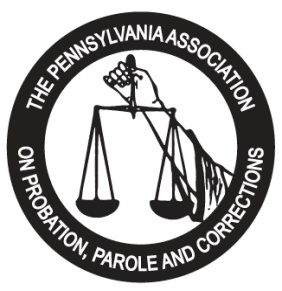 This serves as the contractual agreement between the Pennsylvania Association on Probation, Parole and Corrections (PAPPC), and your agency.  PAPPC agrees to provide exhibit space and/or advertisements for your company at the 2020 Training Institute to be held at the Hilton Hotel, 1 North Second Street, Harrisburg, PA-- May 17th through May 20th, 2020, according to the specifications listed below:Exhibit Booth:			$ 525.00*		______________				$ 575.00**		______________Program Journal Ad:	-Full page:		$ 200.00		______________	-Half page:		$ 100.00		______________	-Quarter page:		$   50.00		______________	-Rear Cover        	$ 700.00		______________Sponsorships (see attached)				______________Total:							______________Authorized Signature:	Date: 	Please PRINT: 				Name/Title*    Exhibitor Registration postmarked and payment received on or before April 9, 2020**  Exhibitor Registration postmarked and payment received on or after April 10, 2020All checks should be made payable to: PAPPCPlease complete below information, as you would like it to appear in our conference program.Company Name: 	Address: 	Phone Number: 	Fax Number: 	Representative(s): 	E-Mail Address: 	Product Line/Services: 	DO YOU REQUIRE ELECTRICITY FOR YOUR BOOTH? __Y  __N *Please note that electrical use/fees are set by the Hilton Harrisburg Hotel at $25 per table.  If you require the use of electric, you must complete the enclosed electric form and return, completed in full, with the remainder of packet, to the address listed on this page.